1	Opening remarksMr. C. Rissone, Chairman of the CCV, and Ms. R. Belhaj, Chairman of the SCV, welcomed the participants and opened the meeting. The annex contains the list of participants to the meeting.2	Approval of the agendaThe draft agenda, Document SCV-TD164Rev1 | CCV/ADM/6Rev1, was presented and approved with the addition of Document TD1522R1 from ITU-T SG2 in replacement of Document SCV-TD165 | CCV/25.3	Summary record of the last CCT conference call Document CCV/21 | SCV-TD163, Summary record of the CCT conference call meeting of 8 September 2021, was presented and approved without modification. 4	Review of input documents and follow-up actions4.1	Definitions being developed by ITU-T SG2Definitions network operation cost and intelligent maintenance robot (IMR), contained in SCV-TD165 | CCV/25 item 2 were presented. The meeting considered that the second sentence in the definition for network operation cost is actually explanatory additional text and could be either deleted or moved as a note. Also, that the abbreviation TSMS, contained in the definition for intelligent maintenance robot should be expanded. 4.2	Definitions being developed by ITU-T SG3Documents SCV-TD174 | CCV/22 and SCV-TD165 | CCV/25 part 3 were presented. The former, which was sent for action to the SCV/CCT all ITU-T Study Groups, contains a list of definitions being developed by ITU-T SG3. SCV-TD165 | CCV/25 contains comments from ITU-T SG2 on two of those definitions, namely for the terms blockchain and over-the-top voice bypass. Regarding the wording proposed by SG2 for the definition for over-the-top voice bypass, the meeting agreed that a more appropriate proposal would be to replace ‘legitimate mobile calls’ with ‘public network calls’. It was also pointed out that the Terminology database already contains several definitions for the term blockchain. As replies from other study groups are still expected, the meeting did not comment at this time on the other definitions proposed by ITU-T SG3.Document SCV-TD171 | CCV/28, whereby ITU-T SG5 thanks ITU-T SG3 for their advice on the definitions they are developing, was also presented. The Document was noted. 4.3	Terms and definitions proposed by ITU-T SG16Document SCV-TD166 | CCV/30, which contains a liaison statement from ITU-T SG9 to ITU-T SG16, was presented. ITU-T SG9 states that the terms and definitions are appropriate to harmonize terminology. The list of terms referenced by the liaison statement had been posted in SCV-TD149. The meeting further stated that proposed terms feature and entity are too generic to be defined on their own, and that it would be better to define them with a qualifier to avoid confusion.4.4	Terms and definitions proposed by ITU-T SG9Document SCV-TD167 | CCV/31, which contains a liaison statement from ITU-T SG9 was presented and noted. ITU-T SG9 informs that in reply to SG2-LS197, SCV-LS37, SCV-LS40, the study group will consider updating the corresponding definitions in future revisions to the relevant Recommendations.4.5	Terms and definitions proposed by ITU-T SG11Document SCV-TD172 | CCV/29 was presented. In the document ITU-T SG11 requests advice from the CCT with respect to several terms that had already been agreed or consented, or which were to be considered at the next SG meeting in July 2022. As not all study groups were present at the meeting, it was decided that a liaison statement be sent for a reply before July 2022 to ITU-T SG2, SG3, SG13 and SG17 requesting their advice. 4.6	Terms and definitions proposed by ITU-T SG20Document SCV-TD173 was presented. In the document ITU-T SG20 requests advice from the CCT with respect to 13 terms being defined in draft Recommendation ITU-T Y.blockchain-terms. The meeting highlighted the importance of harmonizing cross-cutting definitions, such as the definition for blockchain, which is currently being addressed by several study groups, and decided that a liaison statement be sent to all ITU-T study groups, for a reply before July 2022, requesting their advice on the set of blockchain-related definitions being addressed by ITU-T SG20.4.7	Terms and definitions approved by ITU-T SG5The meeting analysed the definitions provided by ITU-T SG5 in Document SCV-TD169 | CCV/27, and decided to recommend ITU-T SG5 to review the definitions and to revise them as necessary, taking into consideration their alignment to the Author’s guide, the possibility of reusing definitions that already exist in the Terminology database, clarity when defining the terms, and taking care not to introduce in a normative manner non-normative provisions contained in other documents. The meeting expressed specific concerns for the definitions given for cryptography, distributed ledger technology and electronic resource.4.8	Use and definition of the term ‘unintentional’Documents CCV/24 from ITU-R working party (WP) 1A and SCV-TD168 | CCV/26, which contains reply from ITU-T SG5, were presented. WP 1A requests clarification on the definition for terms unintentional and  unintentional radiator as approved in Recommendations ITU-T K.70 and ITU-T K.114. In SCV-TD168 | CCV/26, ITU-T SG5 expressed its understanding of the points raised by ITU-R WP1A and states that it will modify the definition of unintentional radiator in the current revision of ITU-T K.114.The meeting noted the documents.4.9	Reply from ITU-T SG5 to ITU-T SG2 SG2-LS197 (SCV TD152)Document SCV-TD170 was presented. It contains a reply from ITU-T SG5 to ITU-T SG2-LS197 (also posted as SCV-TD152), whereby ITU-T SG5 thanks ITU-T SG2 for their comments on the structure of definitions, and provides further information on the way definitions are drafted in ISO/IEC.After highlighting the positive cooperation, and the new dynamic among the various study groups, the meeting noted the document.4.10 	Use of inclusive language in standardsIt had been the intention of the CCT to prepare and send a document to CGW-LANG regarding the use of inclusive language, taking in consideration the base text specified in SCV-TD162Rev1. However, given TSAG decision specified in item 11 of TSAG R-023, the meeting decided to place on hold further discussion regarding the use of inclusive language in standards until a decision on this issue is reached by Council.4.11	Improvement of Annex B of the Author’s guideBased on the statements provided by ITU-T SG2 in Document SCV-TD165 | CCV/25, the meeting discussed the possible improvement of the guidance provided in the Author’s guide for drafting definitions. In this sense, the Chairmen asked the various study groups for their views and welcomed contributions for the next meeting.4.12	Terms and definitions proposed by ITU-R SG 6Document CCV/23 was presented. In the document ITU-R SG 6 proposes the inclusion of the term “Componentized Content” and its definition, as developed by Working Party 6B, in the ITU terminology database.The meeting suggested an editorial improvement of the definition to better align it with the format in Recommendation ITU-R V.2130, as indicated below, and decided that a liaison statement be sent to ITU-R SG 6 and WP 6B, asking for comments regarding the suggested modification:Componentized Content: edia consists of a group or groups of assets (audio, video, captions etc.) can be processed to produce different versions of the media.In the meantime, the meeting agreed to include the term with the above improved definition in Part 3 of the ITU terminology database.4.13	Draft revision of Resolution 154 on the use of the six official languages of the Union on an equal footingThe Russian Federation presented for information and comments Document SCV-C-005 | CCV/32, which contains a draft proposal that will be submitted to the next Plenipotentiary Conference regarding the modification to PP Resolution 154 (Rev. Dubai, 2018) on the use of the official languages on an equal footing. The intention of the modification is to collect in Res. 154 all language matters common to the three ITU Sectors, which would facilitate a common approach across ITU regarding languages and would also allow for the simplification, or even suppression, of the respective language Resolutions in the three Sectors. The meeting expressed its appreciation to Russia for its transparency and openness by presenting at the CCT this document, which could also be considered in the discussions among the other regional groups and other interested parties in preparation for the deliberations at PP-20. The meeting discussed several elements contained in the proposal, in particular the use of the term multilingualism, the production of a biennial technical report containing newly approved terms and definitions, and their translation. Russia expressed its desire to receive by email these and any other comments. The document was noted. 5	CCT work methods – Translation of official terminologyDocument SCV-TD175, which contains an updated workflow for the validation of terms in all ITU languages, was presented.The meeting discussed the workflow and highlighted the need of implementing the translation of terms and definitions with the ITU Translation sections providing a draft of the translations for final validation by the members of the CCT.The document was noted with the understanding that the Secretariat will propose an improved way for implementing the above.6	CCT work methods – Additional exchange mechanismsDocument  SCV-C-003 was presented. The document reflects the discussion given within ITU-SG5 regarding a proposed structure for definitions and how the K-series Recommendations, and hence the corresponding terminology, are interrelated. The study group is planning to create two databases where the interrelation would be reflected, taking also into consideration terminology that may be common with ISO/IEC.The meeting expressed its desire to receive from ITU-T SG 5 an update, when appropriate, with the results of this implementation so that the CCT may evaluate and decide if a similar approach should be proposed for other study groups.Considering the above, the document was noted.7	ITU terminology database – follow-upDocument CCV/2(Rev.3): Terms, acronyms and definitions in Part 3 of the ITU terminology database.The document was presented. Regarding the term “Quasi Error Free”, it was suggested to further improve the definition to better align it with the format in Recommendation ITU-R V.2130.The meeting suggested an editorial improvement to the definition of the term “Componentized Content” and decided to include it, with the improved definition, in Part 3 of the ITU terminology database. As usual, an updated version of the document will be prepared reflecting the decisions of the meeting.8	Next CCT conference call meetingThe meeting decided that the next meeting would take place after the completion of the R-Sector block of meetings in May/June 2022. The precise date will be announced by the Secretariat.9	Any other businessOther action points identified during the meeting are:Regarding the ITU Terminology database, consideration of whether the database should include or not non-normative definitions, plus addition of an indication of whether the definition is normative or non-normative and whether it comes from a Recommendation or a report (R-Sector). A description of what is understood by ‘normative’ should also be added.The possibility of creating a webpage for the CCT.Further discussion, at the next CCT meeting, of the changes proposed for PP Res. 154.10	Closing remarksThe United States Administration thanked the Chairmen and respective counsellors for this very informative and productive meeting, and highlighted the success of the model whereby the three Sectors meet under the CCT umbrella. Also, considering that this is the last meeting in the current ITU-T study period, the United States Administration thanked Rim Belhaj for her excellent efforts chairing the SCV, and congratulated her for her nominations to chair the WTSA Editorial Committee, and the SCV the next study period. Other delegates, including Christian Rissone, Chairman of the CCV, supported this statement.After thanking the United States Administration for their remarks, Rim Belhaj also expressed her gratitude to all CCT members for their participation in the deliberations of the committee, and expressed her enthusiasm to continue working with all the next study period. The Chairmen thanked all the participants for their collaboration as well as the TSB and BR Secretariat, in particular Mr. Anibal Cabrera and Mr. Nelson Malaguti.Annex:	1AnnexList of participants______________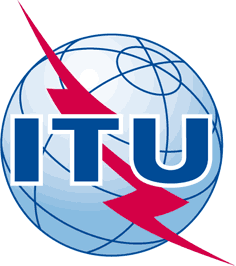 INTERNATIONAL TELECOMMUNICATION UNIONTELECOMMUNICATION
STANDARDIZATION SECTORSTUDY PERIOD 2017-2020INTERNATIONAL TELECOMMUNICATION UNIONTELECOMMUNICATION
STANDARDIZATION SECTORSTUDY PERIOD 2017-2020SCV-TD176INTERNATIONAL TELECOMMUNICATION UNIONTELECOMMUNICATION
STANDARDIZATION SECTORSTUDY PERIOD 2017-2020INTERNATIONAL TELECOMMUNICATION UNIONTELECOMMUNICATION
STANDARDIZATION SECTORSTUDY PERIOD 2017-2020SCVINTERNATIONAL TELECOMMUNICATION UNIONTELECOMMUNICATION
STANDARDIZATION SECTORSTUDY PERIOD 2017-2020INTERNATIONAL TELECOMMUNICATION UNIONTELECOMMUNICATION
STANDARDIZATION SECTORSTUDY PERIOD 2017-2020Original: English24 February 2022TDTDTDTDSource:Source:SCV Chairman/CCV ChairmanSCV Chairman/CCV ChairmanTitle:Title:Report of the 8 February 2022 CCT virtual meetingReport of the 8 February 2022 CCT virtual meetingR. BelhajChairman SCVTunisiaC. RissoneChairman CCVFranceP. NajarianVice-Chairman SCV, 
ITU-T SG3 Vocabulary RapporteurUnited StatesK. TrofimovVice-Chairman SCV
ITU-T SG20 Voc. RapporteurRussian FederationT. WuVice-Chairman SCVChinaJ. AchkarITU-R SG 7 Vocabulary RapporteurFranceC. AllenITU-R SG 3 Vocabulary RapporteurUnited KingdomM. AngelopoulosITU-T SG20 Vocabulary RapporteurBournemouth University, United KingdomR. Belhassine-CherifITU-T SG13 Vocabulary RapporteurTunisiaD. CherkesovITU-T SG2 Vocabulary RapporteurRussian FederationM. MaytumITU-T SG5 Vocabulary RapporteurBourns, United KingdomG. OwenITU-R SG 1 Vocabulary RapporteurRadiocommunications Agency, NetherlandsB. PattenITU-R SG 5 Vocabulary RapporteurNTIA, United StatesB. PriceITU-R SG 4 Vocabulary RapporteurUnited StatesS. SalvatoriITU-R SG 6 Vocabulary Rapporteur VaticanE. TonkikhITU-T SG16 Vocabulary RapporteurNIIR, Russian FederationJ. ZanonITU-T SG11 Vocabulary RapporteurAnatel, BrazilA. KhachloufITU-T expertTunisia TelecomO. DubuissonITU-T ExpertOrange, FranceM. MerineroITU-R ExpertMinetad, SpainV. MinkinITU Expert Russian FederationG. RattaITU ExpertUnited StatesR. Awotar-MaureeSG advisorBDT, ITUA. FernandesBR, EditorBR, ITUK. LeeSG advisorBDT, ITUP. PepinTerminologistGS, ITUA. CabreraTSB, Counsellor SCV TSB, ITUN. MalagutiBR, Counsellor CCVBR, ITU